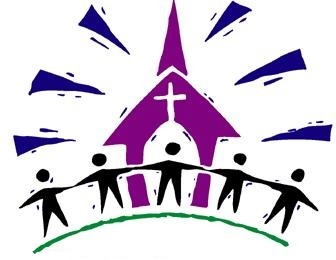 Worship in CommunityIn addition to the Holy Week services that will be held here at St. Andrew's, we are also joining some area churches that week for noonday luncheons & worship. This has become a tradition over many years, and it is always an uplifting time to share fellowship and worship with other Christians in our community. Here's the schedule of luncheons and worship speakers for this year:Monday, April 3rd Host church - St. Mark's LutheranSpeaker - Pastor Nate BienhoffTuesday, April 4thHost church - St. Andrew's EpiscopalSpeaker - Pastor Dan TisdelWednesday, April 5thHost church - 1st United Methodist (FUMC)Speaker - Rev. Randy NolenThursday, April 6thHost church - 1st PresbyterianSpeaker - Rev. Maurice GeldertFriday, April 7thHost church - 1st NazareneSpeaker - FUMC pastorIn each case, lunch typically begins at 11:30am, and there is a $5 suggested donation to help offset costs for the host church.   Announcements for the Week of    March 27 thru April 2	Tuesday, March 28  	4:30pm	Vestry meeting	Wednesday, March 29  	5:00pm	Fellowship Dinner	5:30pm	Lenten Sudy	6:00pm	Choir rehearsal	Saturday, April 1  	10:00am	Lay Ministers (LEMs) training	Sunday, April 2	*Women of St. Andrew’s Basket Raffle	10:00am	Service of Holy Eucharist	11:15am	Children’s Choir	4:00pm	EfM classLay Ministers (LEMs) Training ~ April 1st at 10amFor all those interested in becoming Lay Eucharistic Ministers (LEMs), Fr. Maurice will hold a training on Saturday, April 1st, beginning at 10am in the main church. There is information that you will want to look over before the training, and those materials can be picked up at the church office.  Holy Week ~ Schedule of servicesMark your calendar so you don't miss any part of this powerful week of worship.Sunday, April 2nd ~ 10:00amPalm Sunday service, beginning in the courtyard (weather permitting)Thursday, April 6th ~ 5:30pmMaundy Thursday service - Eucharist with foot-washing ceremonyFriday, April 7th ~ 12:00 noonGood Friday service, followed by Stations of the CrossSaturday, April 8th ~ 6:30pmEaster Vigil serviceSunday, April 9th ~ 10:00amEaster Sunday service, followed by a Family Easter Egg HuntMonday, April 10thPlease note that the church office will be closed on "Easter Monday."Easter Lilies ~ Help fill the church for Easter﻿The Women of St. Andrew's are selling Easter lilies. To place an order, see Sue Evans on Sunday after the service or contact the church office.  * The cost is $20 for the first lily and $15 for each after that.  * The deadline for all orders is Monday, April 3rd. * The names & dedications of those who order will be in the Easter Sunday bulletin.  “The Word” ~ Please come help It’s time again to prepare “The Word” for mailing. We’ll gather in the church office this Thursday, March 30th at 10am to fold and label the April edition. Please call the office to let us know that you’ll be there to help!Basket Raffle ~ It’s almost here!  Get your tickets! On Palm Sunday morning, April 2nd, the Women of St. Andrew's are holding a Basket Raffle after the service. Tickets are $5 each or 6 for $25.  Many women in the church have tickets that they will joyfully sell to you!  Each basket will have its own drawing, and you will choose which basket (or baskets!) you want to be entered for when you buy your tickets.You can get a sneak peak of all the beautiful baskets in the Weekly Parish email, on the bulletin board in the Parish Hall, or on the church website http://www.standrewsroswell.com/basket-raffle.html